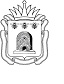 УПРАВЛЕНИЕ ОБРАЗОВАНИЯ И НАУКИТАМБОВСКОЙ ОБЛАСТИП Р И К А ЗО проведении демонстрационного экзамена по стандартам Ворлдскиллс Россия в составе промежуточной и государственной итоговой аттестации в образовательных организациях Тамбовской области, реализующих программы среднего профессионального образования, в 2022 годуВ целях реализации федерального проекта «Молодые профессионалы (Повышение конкурентоспособности профессионального образования)» национального проекта «Образование», приказа Министерства образования и науки Российской Федерации от 16.08.2013 № 968 «Об утверждении порядка проведения государственной итоговой аттестации по образовательным программам среднего профессионального образования»  (в редакции от 10.11.2020) и в соответствии с Порядком организации взаимодействия         АНО «Агентство развития профессионального мастерства (Ворлдскиллс Россия)» с субъектами Российской Федерации и образовательными организациями по приему заявок от субъектов Российской Федерации на организацию и проведение демонстрационного экзамена по стандартам Ворлдскиллс Россия в 2022 году,  утвержденным приказом АНО «Агентство развития профессионального мастерства (Ворлдскиллс Россия)» от 10.01.2022                   № 10.01.2022-1, ПРИКАЗЫВАЮ:          1. Обеспечить организацию и проведение демонстрационного экзамена по стандартам Ворлдскиллс Россия в составе промежуточной и государственной итоговой аттестации в образовательных организациях Тамбовской области, реализующих программы среднего профессионального образования, в 2022 году (далее – демонстрационный экзамен).2.  Утвердить:2.1. Перечень образовательных организаций, реализующих программы среднего профессионального образования и участвующих в проведении демонстрационного экзамена (приложение № 1).2.2. Перечень компетенций Ворлдскиллс Россия и соответствующих им профессий и специальностей среднего профессионального образования, по которым проводится демонстрационный экзамен (приложение № 2). 2.3. Перечень образовательных организаций, реализующих программы среднего профессионального образования, для участия в аккредитации Центров проведения демонстрационного экзамена (приложение № 3).2.4. График проведения демонстрационного экзамена (приложение № 4).3. Руководителям профессиональных образовательных организаций, являющихся площадками проведения демонстрационного экзамена:3.1. Организовать аккредитацию Центра проведения демонстрационного экзамена.3.2. Подготовить материально-техническую базу для проведения демонстрационного экзамена.3.3. Определить кандидатуры главных экспертов и составы экспертных групп.4. Руководителям профессиональных образовательных организаций, участвующих в проведении демонстрационного экзамена:4.1.  Обеспечить участие в демонстрационным экзамене студентов образовательных организаций.4.2. Обеспечить своевременное обучение экспертов демонстрационного экзамена.5. Отделу профессионального образования и науки (Стегачева):5.1. Обеспечить координацию действий профессиональных образовательных организаций при проведении демонстрационного экзамена. 5.2. Обеспечить информационное сопровождение проведения демонстрационного экзамена.  6. Контроль за исполнением настоящего приказа возложить на заместителя начальника управления образования и науки области М.В.Быкову.И.о.начальника управления						   Н.В.МордовкинаПриложение № 1к приказу управления образования и науки Тамбовской областиот ___________№________Перечень образовательных организаций, реализующих программы среднего профессионального образования и участвующих в проведении демонстрационного экзаменаПриложение № 2к приказу управления образования и науки Тамбовской областиот ___________№________Перечень компетенций Ворлдскиллс Россия и соответствующих им профессий и специальностей среднего профессионального образования, по которым проводится демонстрационный экзаменПриложение № 3к приказу управления образования и науки Тамбовской областиот ___________№________Перечень образовательных организаций, реализующих программы среднего профессионального образования, для участия в аккредитации Центров проведения демонстрационного экзамена11.05.2022г.Тамбов№1099№ п/пКомпетенцияПрофессиональная образовательная организацияАдминистрирование отеляТОГБПОУ «Колледж торговли, общественного питания и сервиса»Банковское делоТОГАПОУ «Тамбовский бизнес-колледж»Банковское делоФГБОУ ВО «Тамбовский государственный технический университет»Банковское делоАПОО «Техникум экономики и предпринимательства»Бухгалтерский учетТОГАПОУ «Тамбовский бизнес-колледж»Бухгалтерский учетТОГАПОУ «Аграрно-промышленный колледж»Бухгалтерский учетТОГБПОУ «Жердевский колледж сахарной промышленности»Бухгалтерский учетТОГБПОУ «Уваровский химико-технологический колледж»Бухгалтерский учетТОГБПОУ «Многоотраслевой колледж»Бухгалтерский учетФГБОУ ВО «Тамбовский государственный технический университет»Бухгалтерский учетФГБОУ ВО «Тамбовский государственный университет имени Г.Р. Державина»Бухгалтерский учетФГБОУ ВО «Мичуринский государственный аграрный университет»Бухгалтерский учетАНПОО «Кооперативный техникум Тамбовского облпотребсоюза»Бухгалтерский учетАНПОО «Тамбовский колледж бизнес-технологий»Веб-технологииТОГАПОУ «Тамбовский бизнес-колледж»Веб-технологииТОГБПОУ «Жердевский колледж сахарной промышленности»Веб-технологииТОГБПОУ «Уваровский химико-технологический колледж»ВетеринарияТОГАПОУ «Аграрно-промышленный колледж»Внешнее пилотирование и эксплуатация беспилотных воздушных судовТОГАПОУ «Колледж техники и технологии наземного транспорта имени М.С.Солнцева»Графический дизайнТОГАПОУ «Педагогический колледж г.Тамбова»Дошкольное воспитание ТОГАПОУ «Педагогический колледж г.Тамбова»Кирпичная кладкаТОГБПОУ «Многоотраслевой колледж»Кирпичная кладкаТОГБПОУ «Строительный колледж»Кирпичная кладкаТОГАПОУ «Промышленно-технологический колледж»№ п/пКомпетенцияПрофессиональная образовательная организацияКорпоративная защита от внутренних угроз  информационной безопасностиТОГАПОУ «Тамбовский бизнес-колледж»Корпоративная защита от внутренних угроз  информационной безопасностиФГБОУ ВО «Тамбовский государственный технический университет»Лабораторный химический анализТОГБПОУ «Жердевский колледж сахарной промышленности»Лабораторный химический анализТОГБПОУ «Приборостроительный колледж»Лабораторный химический анализТОГБПОУ «Котовский индустриальный техникум»Малярные и декоративные работыТОГБПОУ «Строительный колледж»Малярные и декоративные работыТОГБПОУ «Индустриально-промышленный техникум»Монтаж и эксплуатация газового оборудованияТОГАПОУ «Промышленно-технологический колледж»Облицовка плиткойТОГБПОУ «Строительный колледж»Облицовка плиткойТОГБПОУ «Уваровский химико-технологический колледж»Обслуживание и ремонт устройств железнодорожной автоматики и телемеханикиТамбовский техникум железнодорожного транспорта - филиал ФГБОУ ВО «Ростовский государственный университет путей сообщения»Парикмахерское искусствоТОГАПОУ «Аграрно-промышленный колледж»Парикмахерское искусствоТОГБПОУ «Колледж торговли, общественного питания и сервиса»Парикмахерское искусствоТОГБПОУ «Мичуринский аграрный техникум»Поварское делоТОГБПОУ «Колледж торговли, общественного питания и сервиса»Поварское делоТОГБПОУ «Аграрно-технологический техникум»Поварское делоТОГАПОУ «Промышленно-технологический колледж»Поварское делоТОГАПОУ «Аграрно-промышленный колледж»Поварское делоТОГБПОУ «Индустриально-промышленный техникум»Поварское делоТОГБПОУ «Многоотраслевой колледж»Поварское делоТОГБПОУ «Уваровский химико-технологический колледж»Поварское делоТОГАПОУ «Аграрно-промышленный колледж»Поварское делоТОГАПОУ «Многопрофильный колледж им.И.Т.Карасева»Промышленная механика и монтажТОГБПОУ «Жердевский колледж сахарной промышленности»Ремонт и обслуживание легковых автомобилейТОГБПОУ «Мичуринский аграрный техникум»Ремонт и обслуживание легковых автомобилейТОГБПОУ «Уваровский химико-технологический колледж»Ремонт и обслуживание легковых автомобилейТОГАПОУ «Колледж техники и технологии наземного транспорта имени М.С.Солнцева»Ремонт и обслуживание легковых автомобилейТОГБПОУ «Многоотраслевой колледж»Ремонт и обслуживание легковых автомобилейТОГАПОУ «Техникум отраслевых технологий»Сантехника и отоплениеТОГБПОУ «Многоотраслевой колледж»Сантехника и отоплениеТОГАПОУ «Многопрофильный колледж им.И.Т.Карасева»Технологии модыТОГБПОУ «Колледж торговли, общественного питания и сервиса»Технологии модыТОГБПОУ «Индустриально-промышленный техникум»Токарные работы на станках с ЧПУТОГАПОУ «Промышленно-технологический колледж»Управление перевозочным процессом на железнодорожном транспортеТамбовский техникум железнодорожного транспорта - филиал ФГБОУ ВО «Ростовский государственный университет путей сообщения»Физическая культура, спорт и фитнесТОГАПОУ «Педагогический колледж г.Тамбова»ФинансыФГБОУ ВО «Тамбовский государственный университет имени Г.Р. Державина»Экспедирование грузовТОГАПОУ «Колледж техники и технологии наземного транспорта имени М.С.Солнцева»Экспедирование грузовТОГБПОУ «Железнодорожный колледж им.В.М.Баранова»Эксплуатация сельскохозяйственныхмашинТОГБПОУ «Жердевский колледж сахарной промышленности»Эксплуатация сельскохозяйственныхмашинТОГАПОУ «Аграрно-промышленный колледж»Эксплуатация сельскохозяйственныхмашинТОГБПОУ «Аграрно-технологический техникум»ЭлектромонтажТОГБПОУ «Уваровский химико-технологический колледж»ЭлектромонтажТОГБПОУ «Железнодорожный колледж им.В.М.Баранова»ЭлектромонтажТОГБПОУ «Индустриально-промышленный техникум»ЭлектромонтажТОГБПОУ «Приборостроительный колледж»ЭлектромонтажТОГБПОУ «Котовский индустриальный техникум»№п/пКомпетенция WSR№п/пПрофессия (специальность)Администрирование отеля43.02.14 Гостиничное делоБанковское дело38.02.07 Банковское делоБухгалтерский учет38.02.01 Экономика и бухгалтерский учет (по отраслям)Веб-технологии09.02.07 Информационные системы и программированиеВетеринария36.02.01 ВетеринарияВнешнее пилотирование и эксплуатация беспилотных воздушных судов25.02.08 Эксплуатация беспилотных авиационных системГрафический дизайн54.01.20 Графический дизайнерДошкольное воспитание44.02.01 Дошкольное образованиеКирпичная кладка08.02.01 Строительство и эксплуатация зданий и сооруженийКирпичная кладка08.01.07 Мастер общестроительных работКорпоративная защита от внутренних угроз информационной безопасности10.02.05 Обеспечение информационной безопасности автоматизированных системЛабораторный химический анализ18.02.13 Технология производства изделий из полимерных композитовЛабораторный химический анализ18.01.02 Лаборант-экологЛабораторный химический анализ19.02.04 Технология сахаристых продуктовМалярные и декоративные работы08.01.25 Мастер отделочных строительных и декоративных работМалярные и декоративные работы08.02.01 Строительство и эксплуатация зданий и сооруженийМалярные и декоративные работы08.01.06 Мастер сухого строительстваМонтаж и эксплуатация газового оборудования08.02.08 Монтаж и эксплуатация оборудования и систем газоснабженияОблицовка плиткой08.01.08 Мастер отделочных строительных работОблицовка плиткой08.02.01 Строительство и эксплуатация зданий и сооруженийОбслуживание и ремонт устройств железнодорожной автоматики и телемеханики27.02.03 Автоматика и телемеханика на транспорте (железнодорожном транспорте)Парикмахерское искусство43.01.02 ПарикмахерПарикмахерское искусство43.02.13 Технология парикмахерского искусстваПоварское дело43.01.09 Повар, кондитерПоварское дело43.02.15 Поварское и кондитерское делоПромышленная механика и монтаж15.02.12 Монтаж, техническое обслуживание и ремонт промышленного оборудования (по отраслям)Ремонт и обслуживание легковых автомобилей23.02.07 Техническое обслуживание и ремонт двигателей, систем и агрегатов автомобилейРемонт и обслуживание легковых автомобилей23.01.17 Мастер по ремонту и обслуживанию автомобилейСантехника и отопление08.01.26 Мастер по ремонту и обслуживанию инженерных систем жилищно-коммунального хозяйстваТехнологии моды29.01.05 ЗакройщикТокарные работы на станках с ЧПУ15.01.33 Токарь на станках с числовым программным управлениемТокарные работы на станках с ЧПУ15.02.15 Технология металлообрабатывающего производстваУправление перевозочным процессом на железнодорожном транспорте23.02.01 Организация перевозок и управление на транспорте (по видам)Физическая культура, спорт и фитнес49.02.02 Адаптивная физическая культураФинансы38.02.06 ФинансыЭкспедирование грузов23.02.01Организация перевозок и управление на транспорте (по видам)Эксплуатация сельскохозяйственных машин35.02.16 Эксплуатация и ремонт сельскохозяйственной техники и оборудованияЭлектромонтаж08.01.18 Электромонтажник электрических сетей и электрооборудованияЭлектромонтаж13.02.11 Техническая эксплуатация и обслуживание электрического и электромеханического оборудования (по отраслям)№ п/пКомпетенцияПрофессиональная образовательная организацияАдминистрирование отеляТОГБПОУ «Колледж торговли, общественного питания и сервиса»Банковское делоТОГАПОУ «Тамбовский бизнес-колледж»Бухгалтерский учетТОГАПОУ «Тамбовский бизнес-колледж»Бухгалтерский учетФГБОУ ВО «Тамбовский государственный университет имени Г.Р. Державина»Бухгалтерский учетФГБОУ ВО «Тамбовский государственный технический университет»Бухгалтерский учетАНПОО «Тамбовский колледж бизнес-технологий»Веб-технологииТОГАПОУ «Тамбовский бизнес-колледж»ВетеринарияТОГАПОУ «Аграрно-промышленный колледж»Внешнее пилотирование и эксплуатация беспилотных воздушных судовТОГАПОУ «Колледж техники и технологии наземного транспорта имени М.С. Солнцева»Графический дизайнТОГАПОУ «Педагогический колледж г. Тамбова»Дошкольное воспитаниеТОГАПОУ «Педагогический колледж г. Тамбова»Кирпичная кладкаТОГБПОУ «Строительный колледж»Корпоративная защита от внутренних угроз информационной безопасностиТОГАПОУ «Тамбовский бизнес-колледж»Лабораторный химический анализТОГБПОУ «Котовский индустриальный техникум»Малярные и декоративные работыТОГБПОУ «Строительный колледж»Монтаж и эксплуатация газового оборудованияТОГАПОУ «Промышленно-технологический колледж»Облицовка плиткойТОГБПОУ «Строительный колледж»Обслуживание и ремонт устройств железнодорожной автоматики и телемеханикиТамбовский техникум железнодорожного транспорта - филиал ФГБОУ ВО «Ростовский государственный университет путей сообщения»Парикмахерское искусствоТОГБПОУ «Мичуринский аграрный техникум»Парикмахерское искусствоТОГАПОУ «Аграрно-промышленный колледж»Поварское делоТОГБПОУ «Колледж торговли, общественного питания и сервиса»Промышленная механика и монтажТОГБПОУ «Жердевский колледж сахарной промышленности»Ремонт и обслуживание легковых автомобилейТОГАПОУ «Колледж техники и технологии наземного транспорта имени М.С. Солнцева»Сантехника и отоплениеТОГБПОУ «Строительный колледж»Технологии модыТОГБПОУ «Колледж торговли, общественного питания и сервиса»Токарные работы на станках с ЧПУТОГАПОУ «Промышленно-технологический колледж»Управление перевозочным процессом на железнодорожном транспортеТамбовский техникум железнодорожного транспорта - филиал ФГБОУ ВО «Ростовский государственный университет путей сообщения»Физическая культура, спорт и фитнесТОГАПОУ «Педагогический колледж г. Тамбова»ФинансыФГБОУ ВО «Тамбовский государственный университет имени Г.Р. Державина»Экспедирование грузовТОГБПОУ «Железнодорожный колледж им.М.Баранова»Эксплуатация сельскохозяйственных машинТОГАПОУ «Аграрно-промышленный колледж»ЭлектромонтажТОГБПОУ «Железнодорожный колледж им.В.М.Баранова»Заместитель начальника управления образования и науки области_________________ М.В.БыковаНачальник отдела    профессионального образования и науки_________________  М.А.СтегачеваРасчет рассылки:Отдел профессионального образования и наукиПрофессиональные образовательные организации